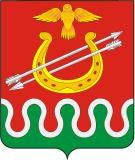 Администрация Большекосульского сельсовета Боготольского районаКрасноярского краяПОСТАНОВЛЕНИЕс. Большая Косуль«28» декабря 2016 года                                                               № 100О внесении изменений в Постановление от 01.04.2014 № 18 ( в ред. от 29.05.2014 № 24) «Об утверждении Порядка и условий предоставления ежегодного дополнительного оплачиваемого отпуска за ненормированный рабочий день муниципальным служащим и руководителям администрации Большекосульского сельсовета Боготольского района»В соответствии со статьей 119 Трудового кодекса Российской Федерации, Закона Красноярского края от 07.07.2016 № 10-4786 «О внесении изменений в статью 8 Закона края «Об особенностях  организации и правового регулирования государственной гражданской службы в Красноярском крае», руководствуясь  Уставом  Большекосульского сельсовета Боготольского района ,   ПОСТАНОВЛЯЮ:1. В перечне должностей муниципальных служащих и руководителей администрации Большекосульского сельсовета Боготольского района, которым установлен ненормированный рабочий день (постановление № 18 от 01.04.2014- приложения № 2) в графе «продолжительность ежегодного дополнительного оплачиваемого отпуска «цифры «до 10-ти и до 5-ти»- отменить и заменить цифрами «3»2. Продолжительность оплачиваемого отпуска государственных гражданских служащих края и муниципальных служащих исчисляется в следующем порядке:- при стаже муниципальной службы от 1года до 5 лет – 1 календарный день;- при стаже муниципальной службы от 5 до 10лет – 5 календарных дней;- при стаже муниципальной службы от 10 до 15 лет -7 календарных дней;- при стаже муниципальной службы 15 лет и более – 10 календарных дней.3. Закон вступает в силу со 2 августа текущего года, однако новое исчисление отпусков служащих  применяется индивидуально- начиная со следующего служебного года.4. Контроль за исполнением данного постановления возложить на заместителя главы сельсовета Симон И.С.5. Данное постановление разместить на официальном сайте Боготольского района в сети интернет www.bogotol-r.ru, на странице Большекосульского сельсовета.Глава сельсовета                                        Т. Ф. Поторочина.